	. 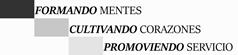 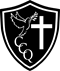 NOMBRE: _______________________________________________ Fecha entrega 07 de Abril 2020                              Enviar a  Correo electrónico pamelagaete.ccq@gmail.com                                                        Pegar guía en tu cuaderno INSTRUCCIONES :Los alumnos y alumnas deben realizar el trabajo supervisado por un adulto, para guiar y leer instrucciones de cada actividad, es importante que el alumno pueda realizar el trabajo solo en su guía, para poder evaluar el aprendizaje real de cada alumno.I.- Marca la alternativa correcta. (5 puntos)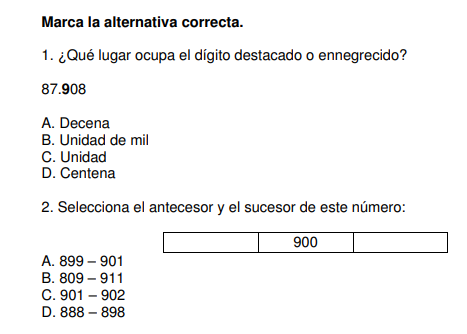 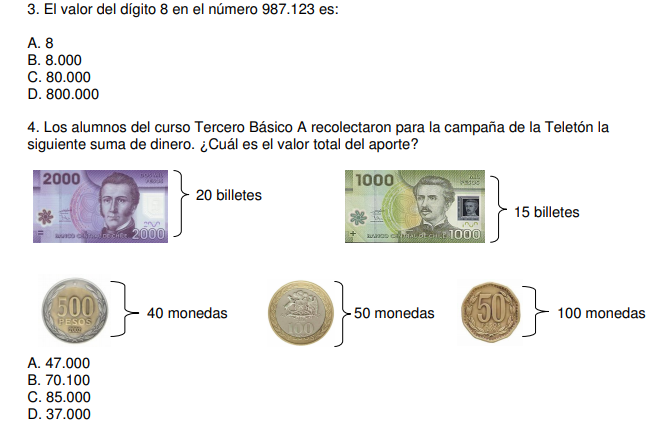 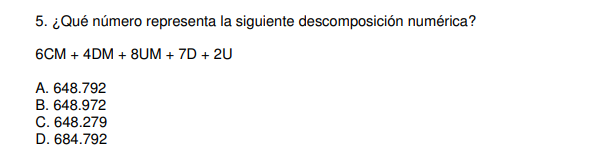 II.- DESCOMPONER LA NUMERACION EN CADA FILA,COMO LA SUMA DE LAS UNIDADES DE MIL,CENTENAS ,DECENAS Y UNIDADES.(6 ptos)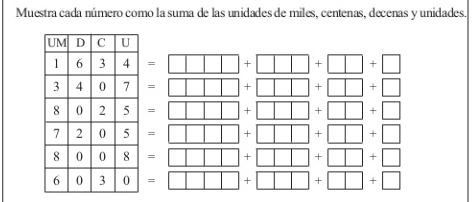 III.-ESCRIBE LOS NUMEROS EN LA TABLA DE VALOR POSICIONAL.(5 puntos)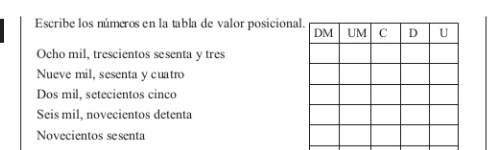 Ocho mil, trescientos sesenta y tres.Nueve mil, sesenta y cuatro.Dos mil, setecientos cinco.Seis mil, novecientos setenta.Novecientos setenta.IV.- Completa y pinta las Unidades amarillas.Decenas verdes y Centenas rojas,observa el ejemplo.(4ptos)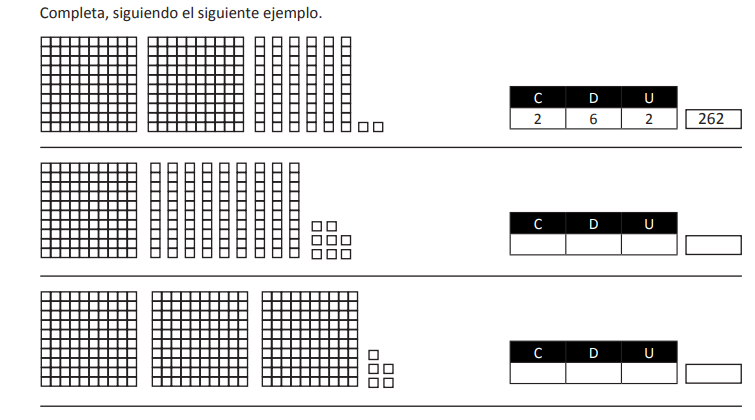 